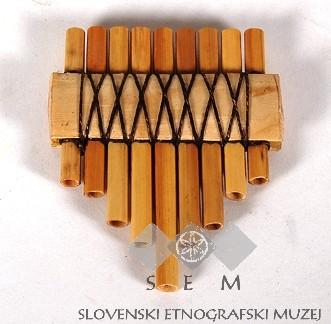 Poslušaj pravljico kako je nastala trstenka…https://ucilnice.arnes.si/mod/resource/view.php?id=1086319      nato klikni na levo povezavo od posnetka, da boš slišal, kako trstenke zaigrajo pesem TRZINKA.  Poleg  zapoj našo priredbo ČEBELA.  Internetno stran pusti še odprto in si za konec predvajaj še naslednji posnetek PAN.  Kako rečemu takim glasbilom v katere pihamo ?Naštej jih.                                                   A trstenka je ljudsko glasbilo, ki so ga naredili ljudje preprosto sami. Prav tako kot jamsko piščal.  	Verjetno jim je krajšala čas na paši ali v zavetju kje ob ognju. Pa si poglejmo še nekaj ljudskih glasbil, ki spadajo med pihala. NUNALCA                ŽVEGLA 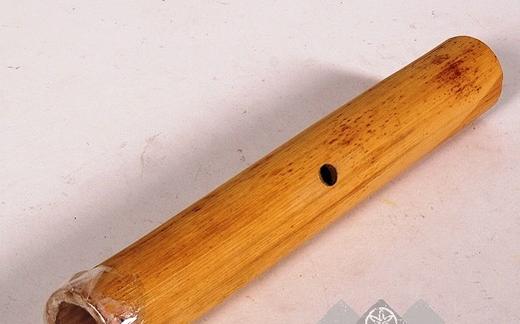 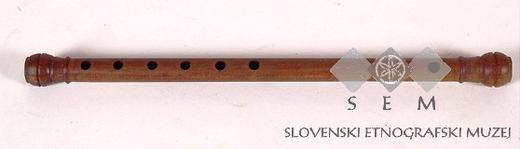      Nunalca                                                                               Žvegla                 LUBNATA PIŠČALKA  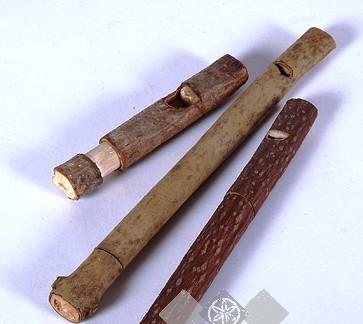                                                                                                                                   Vrbnata piščalka ORGLICE        orglice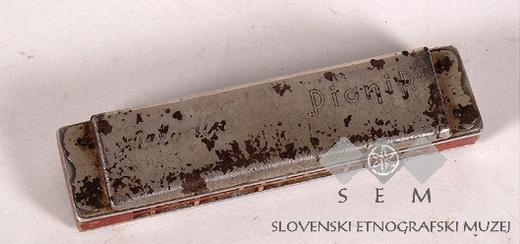 Katero glasbilo ti najlepše zveni?  Predvajaj si posnetek Pan in si izberi kako ga boš predstavil v ponedeljek -  z zgodbo, risbo, plesom?   